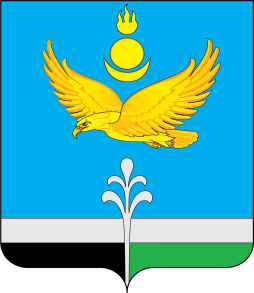 Муниципальное образование «Нукутский район»ДУМА МУНИЦИПАЛЬНОГО ОБРАЗОВАНИЯ«НУКУТСКИЙ  РАЙОН»Седьмой созыв РЕШЕНИЕ04 мая 2022 г.                                           № 28                                                  п.НовонукутскийО состоянии обслуживания автомобильных дорог на территории муниципального образования «Нукутский район»	Заслушав  и обсудив информацию эксперта дорожного хозяйства Заларинского отдела по инспектированию автомобильных дорог ОГКУ «Дирекция по строительству и эксплуатации автомобильных дорог Иркутской области» А.В. Окуловского «О состоянии обслуживания автомобильных дорог на территории муниципального образования «Нукутский район»,  руководствуясь ст. 25 Устава муниципального образования «Нукутский район», Дума         РЕШИЛА:1. Принять к сведению информацию эксперта дорожного хозяйства Заларинского отдела по инспектированию автомобильных дорог ОГКУ «Дирекция по строительству и эксплуатации автомобильных дорог Иркутской области А.В. Окуловского«О состоянии обслуживания автомобильных дорог на территории муниципального образования «Нукутский район» (прилагается).2. Рекомендовать Заларинскому отделу по инспектированию автомобильных дорог ОГКУ «Дирекция по строительству и эксплуатации автомобильных дорог Иркутской области» принять меры:	1) по приведению в нормативное состояние дорог, по которым проходят маршруты школьных автобусов, а именно на участке Тангуты – Шараты автодороги Тангуты – Шараты – Куйта Нукутского района;	2) по устранению карстового провала на участке автомобильной дороги Залари – Жигалово – Хареты – Большебаяновская Нукутского района;	3) по проведению мероприятий по освещению автомобильной дороги Залари – Жигалово, проходящей через с.Новоленино Нукутского района.3. Опубликовать настоящее решение с приложением в печатном издании «Официальный курьер» и разместить на официальном сайте муниципального образования «Нукутский район».Председатель Думы муниципальногообразования  «Нукутский район»							К.М. БаторовПриложениек решению ДумыМО «Нукутский район»от 04.05.2022 г. № 28О состоянии автомобильных дорог общего пользования межмуниципального значения в Нукутском районеСобственником автомобильных дорог является субъект РФ - Иркутская область, у ОГКУ «Дирекция по строительству и эксплуатации автомобильных дорог Иркутской области» (далее - ОГКУ «Дирекция автодорог») данные автомобильные дороги находится в оперативном управлении.      Содержание автомобильных дорог, а также ремонт, капитальный ремонт, реконструкция, строительство осуществляются ОГКУ «Дирекция автодорог» на основании государственных контрактов, которые заключаются путем проведения конкурентных процедур в соответствии с требованиями Федерального закона от 05.04.2013 г. № 44-ФЗ «О контрактной системе в сфере закупок товаров, работ, услуг для обеспечения государственных и муниципальных нужд».       Согласно государственному контракту за №02/612-19 от 30.10.2019 г., содержание автомобильных дорог в Нукутском районе осуществляет филиал «Балаганский» АО «ДСИО».На балансе ОГКУ «Дирекция автодорог» в Нукутском районе на 01.01.2022 года находятся:Автомобильные дороги, общей протяженность, км -  339,865;Искусственные сооружения (ИССО) штук/п.м.:- мосты - 9 мостов/244,90 п м.;- трубы - 327 труб/4722.37 п.м.Дорожно-строительные работы, выполняемые филиалом «Балаганский» АО «ДСИО» в 2021 году:Содержание, выполнено в 2021 году - 51 783 271 рублей,                  в том числе:                                                                  - Автомобильные дороги                                    - 45 024 925 рублей;- ИССО                                                                  -  6 758 346 рублей.Действующие государственные контракты на 2021 год:Капитальный ремонт автомобильной дороги «Кутулик – Бахтай – Хадахан», на участке км 14 - км 24, стоимость работ – 392 956 524 руб.  (Подрядчик –    ООО «Стройдорхолдинг»), окончание работ - 30 сентября 2022 г.  Финансирование в 2021 году составило 246 532 751 рубль.  Денежные средства за 2021 год освоены в полном объеме.Ремонт автомобильной дороги «Нукуты – Ворот-Онгой – Закулей – Хадахан», на участке км 11+665 - км 14+078, км 16+488 – км 22+702, км 23+377 – км 38+361. Контракт № 03/144-21 от 28.06.2021 года. Стоимость работ по контракту – 407 631 002 руб.  (Подрядчик –    АО «ДСИО», филиал «Балаганский»), окончание работ - 30 октября 2022 г.     Финансирование в 2021 году составило 149 250 000 рублей.     Денежные средства за 2021 год освоены в полном объеме.Ремонт автомобильной дороги «Подъезд к д. Хамхар». Участок км 0+000 - км 3+398. (Подрядчик –    АО «ДСИО», филиал «Балаганский»).      Контракт № 02/612-19 от 30.10.2019 года.Стоимость контракта – 58 963 804 руб.     Денежные средства освоены в полном объеме.Обеспечение безопасного проезда через р.Куйта с заменой деревянного моста на 3х-очковую металлическую трубу d=3*1,4м L=18м на автодороге Тангуты-Шараты-Куйта км 13+427. (Подрядчик –    АО «ДСИО», филиал «Балаганский»). Мероприятия проводились по содержанию (направление ЧС).Затраты составили 4 754 730 рублей.Денежные средства освоены в полном объеме.__________________________________________________________________Дорожно-строительные работы, выполняемые филиалом «Балаганский» АО «ДСИО» в 2022 году:Содержание, план на I полугодие 2022 года   - 18 144 764 рублей,в том числе:                                                                 Автомобильные дороги (339,865 км)             - 16 042 400 рублей;ИССО (9 мостов/244,90 п м., 327 труб/4722.37 п.м.)                                       – 2 102 364 рубля.Выполнено за I квартал 2022 года    - 9 266 593 рубля, в том числе:                                                                   Автомобильные дороги (339,865 км)               - 8 877 160 рублей;ИССО                                                                     – 389 433 рубля.Действующие государственные контракты на 2022 год:Капитальный ремонт автомобильной дороги «Кутулик – Бахтай – Хадахан» км 13+955 - км 23+955 (Подрядчик – ООО «Стройдорхолдинг»). Окончание работ - 30 сентября 2022 г.Финансирование в 2022 г. составляет 146 423 772 рубля.Выполнение за январь – март 2022 года – неизвестно.Ремонт автомобильной дороги «Нукуты – Ворот-Онгой – Закулей – Хадахан», на участке км 11+665 - км 14+078, км 16+488 – км 22+702, км 23+377 – км 38+361. Контракт № 03/144-21 от 28.06.2021 года. Стоимость работ по контракту – 407 631 002 руб.  (Подрядчик –    АО «ДСИО», филиал «Балаганский»). Окончание работ - 30 октября 2022 г.     Финансирование в 2022 г. составляет 258 381 002 рубля.        Выполнение за январь – март 2022 года – 15 204 003рубля.Капитальный ремонт автомобильной дороги «Кутулик – Бахтай – Хадахан» км 23+955 - км 42+955 (Подрядчик – ООО «Сибна»). Аларский район. Контракт № б/н от 24.12.2021 г. Стоимость контракта – 453 909 547 рублей. Окончание работ - 30 сентября 2022 г.Финансирование (аванс 50%) в 2021 г. составляет 226 954 773 рубля.Финансирование в 2022 г. составляет 226 954 773 рубля.Выполнение за январь – март 2022 года – неизвестно.Капитальный ремонт автомобильной дороги «Кутулик – Бахтай – Хадахан», км 42+955 - км 46+953, (Подрядчик – ООО «Сибавтотех»). Стоимость контракта –  171 509592,75 руб.  Окончание работ - 30 сентября 2023 г.Финансирование в 2022 г. составляет 147 297 824,70 руб.Финансирование в 2023 г. составляет 24 211 768,05 руб.Выполнение за январь – март 2022 года – нет.Устройство заездного кармана, обустройство посадочной площадки, установка автопавильона, установка дорожных знаков на автомобильной дороге «Подъезд к д.Малая Сухая», на основании Перечня поручений Губернатора Иркутской области от 24 сентября 2021 года № 06-480/21, на основании  предписания № 121 от 13 сентября 2021 года ОГИБДД МО МВД России «Заларинский». Срок выполнения – 25 мая 2022 года.На территории населенных пунктов с.Алтарик, с.Шалоты, д.Кирилловская, д.Малая Сухая, на участках начала, конца населенных пунктов произвести установку дорожных знаков (знаки особых предписаний) 5.23.1/5.24.1, 5.25/5.26, 6.10.1 (начало населенного пункта, конец населенного пункта, указатель направления) в соответствии с п.6.2.1 ГОСТ Р 50579-2017 на основании Предписания № 122 от 13 сентября 2021 года ОГИБДД МО МВД России «Заларинский». Срок выполнения – 25 мая 2022 года.____________________________________________________________________Проектно-Изыскательские работы в 2022 году.Выполнение работ по разработке проектной документации «Ремонт автомобильной дороги «Ворот – Онгой – Макарьевская» в Нукутском районе Иркутской области».Выполнение работ по разработке проектной документации «Капитальный ремонт автомобильной дороги «Нукуты – Ворот – Онгой» – Закулей – Хадахан» на участках км 14+078 – км 16+488, км 22+702 – км 23+377 в Нукутском районе Иркутской области».Планы работ на 2023 – 2030 годыЭксперт дорожного хозяйстваЗаларинского отдела по инспектированиюавтомобильных дорог ОГКУ «Дирекция 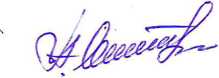 по строительству и эксплуатации автомобильных дорог Иркутской области»                            А.В.Окуловский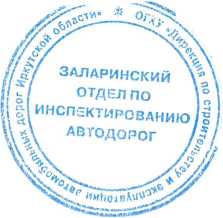 Нукутский районНукутский районНукутский районНукутский районНукутский районНукутский районНукутский районНукутский район№ п/пНаименование дорогиОбщая протяжен-ность, км.Тип проезжей частиАдрес ремонтаВид ремонтаГод ремонтаПротяженность ремонта, км123456782.1"Тангуты - Шараты - Куйта"13,969Переходный (ПГС)км 0+000 – км 13+969Ремонт (по ПСД)до 203013,9692.2"Залари-Жигалово" - Хареты - Большебаяновская", 1 участок17,165Усовершенствованный (асфальтобетон)км 3+700 – км 9+241Ремонт а/б покрытия 2023 - 20245,5412.3"Залари-Жигалово" - Хареты - Большебаяновская", 2 участок17,165Переходный (ПГС), карстовые провалыкм 9+241 – км 17+165Ремонт (по ПСД)до 20307,9242.4Ворот - Онгой - Шалоты - Алтарик27,536Переходный (ПГС)км 0+000 – км 26+300Ремонт (по ПСД)до 203026,3002.5Ворот - Онгой - Шалоты - Алтарик27,536Усовершенствованный (асфальтобетон)км 26+300 – км 27+536Ремонт а/б покрытия 20251,2362.6Новоленино - Первомайское29,014Усовершенствованный (асфальтобетон)км 0+000 – км 2+674Ремонт а/б покрытия 2023-20242,6742.7п.Новоленино0,592Усовершенствованный (асфальтобетон)км 0+000 – км 0+592Ремонт а/б покрытия 20230,5922.8Новоленино - Первомайское29,014Переходный (ПГС)км 15+026 – км 22+280Ремонт гравийного покрытия2023-20247,2542.9Залари - Жигалово37,87Усовершенствованный (асфальтобетон)км 31+592 – км 33+417Ремонт а/б покрытия   + 2 моста (по ПСД)до 20301,8253.0Тыреть -"Залари-Жигалово" (в границах района)7,016Переходный (ПГС)км 15+000 – км 19++432Ремонт (по ПСД)до 20304,4323.1Тыреть -"Залари-Жигалово" (в границах района)7,016Усовершенствованный (асфальтобетон)км 19++432 – км 22+016Ремонт а/б покрытия 2026-20292,584ВСЕГО по Нукутскому району: ремонтов, в том числе:ВСЕГО по Нукутскому району: ремонтов, в том числе:ВСЕГО по Нукутскому району: ремонтов, в том числе:ВСЕГО по Нукутскому району: ремонтов, в том числе:ВСЕГО по Нукутскому району: ремонтов, в том числе:ВСЕГО по Нукутскому району: ремонтов, в том числе:ВСЕГО по Нукутскому району: ремонтов, в том числе:74,331-усовершенствованный тип покрытия-усовершенствованный тип покрытия-усовершенствованный тип покрытия-усовершенствованный тип покрытия-усовершенствованный тип покрытия-усовершенствованный тип покрытия-усовершенствованный тип покрытия18,884-переходный тип покрытия-переходный тип покрытия-переходный тип покрытия-переходный тип покрытия-переходный тип покрытия-переходный тип покрытия-переходный тип покрытия55,447